Oddział I „Misie”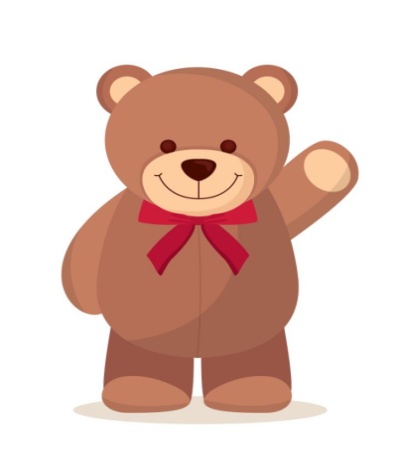 Luty- tydzień pierwszy.Temat tygodnia: Baśnie, bajki, legendy.CELE OGÓLNE: -rozwijanie zainteresowania książką; wypowiadanie się na temat książkiprzyniesionej do przedszkola – budowanie wypowiedzi zrozumiałych dla otoczenia; wdrażaniedo uważnego słuchania bajki czytanej przez N.;-rozpoznawanie i podawanie imion / nazw bohaterów znanych bajek; odróżnianiedobra od zła;-wspólne tworzenie bajki; rozbudzanie kreatywności i swobodnej ekspresjiteatralnej – odgrywanie ról;-zapoznanie z zasadami korzystania z książek – rozumienie potrzeby dbaniao książki; dobieranie charakterystycznych elementów do bajkowych postaci;-wcielanie się w role poznanych bohaterów – zabawy dramowe; kształtowaniespostrzegawczości, refleksu i umiejętności kojarzenia.Skąd się biorą bajki?Zbigniew DmitrocaZachodziła Asia w głowę,skąd się biorą bajki nowe?Skąd przychodzą i którędybajki, baśnie i legendy?Pozwól, Asiu, że wyjaśnię,skąd się biorą nowe baśnie.Dowiedziałem się od taty,że zajmują się tym skrzaty.Skrzaty to maleńcy ludzie,niewiedzący nic o nudzie,dobroduszni i przyjaźni,żyją sobie w wyobraźni.Wyobraźnia to kraina,która wszędzie się zaczyna.Musisz jednak mi uwierzyć,że nikt jej nie zdoła zmierzyći na pewno nikt nie zdołanigdy obejść jej dokoła.Nie pomogą też, niestety,samoloty i rakiety!To z tej wyobraźni właśnieskrzaty mi przynoszą baśnie.Jeśli tylko ruszę głową,zaraz biegną z bajką nową...